 МИНИСТЕРСТВО НАУКИ И ВЫСШЕГО ОБРАЗОВАНИЯ РОССИЙСКОЙ ФЕДЕРАЦИИфедеральное государственное бюджетное образовательное учреждение высшего образования«КУЗБАССКИЙ ГОСУДАРСТВЕННЫЙ ТЕХНИЧЕСКИЙ УНИВЕРСИТЕТ ИМЕНИ Т.Ф.ГОРБАЧЕВА»Филиал КузГТУ в г. Белово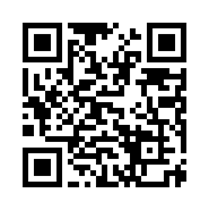 УТВЕРЖДАЮЗаместитель директора по учебной работе, совмещающая должность директора филиала Долганова Ж.А.Рабочая программа дисциплиныЭкономическое обоснование технологических решений на карьерах Специальность 21.05.04 «Горное дело»Специализация 03 «Открытые горные работы»Присваиваемая квалификация«Горный инженер (специалист)» Форма обучения очно-заочнаягод набора 2024Белово 2024Рабочую программу составил: к.э.н., доцент Чупрякова А.Г.Рабочая программа обсуждена на заседании кафедры «Горного дела и техносферной безопасности»Протокол № 9 от «13» апреля 2024 г.Заведующий кафедрой: Белов В.Ф.Согласовано учебно-методической комиссией по специальности 21.05.04 «Горное дело»Протокол № 7 от «16» мая 2023 г.Председатель комиссии: Аксененко В.В.1. Перечень планируемых результатов обучения по дисциплине "Экономическое обоснование технологических решений на карьерах", соотнесенных с планируемыми результатами освоения образовательной программыОсвоение дисциплины направлено на формирование: профессиональных компетенций:ПК-1 - Способен владеть методами геолого-промышленной оценки месторождений твердых полезных ископаемых, навыками анализа горно-геологических условий, геодезическими и маркшейдерскими измерениями, навыками разработки проектной и технической документации с учетом требований промышленной безопасности, методами анализа, знанием закономерностей поведения и управления свойствами массива горных пород в процессах добычи и переработки.ПК-5 - Способен разрабатывать проектные инновационные решения, выполнять технико-экономические исследования, использовать информационные технологии при проектировании и эксплуатации карьеров, организовывать, выполнять и руководить научно-исследовательскими работами, интерпретировать полученные результаты, составлять и защищать отчеты.Результаты обучения по дисциплине определяются индикаторами достижения компетенцийИндикатор(ы) достижения:Владеет навыками разработки проектной и технической документации с учетом требований промышленной безопасностиРезультаты обучения по дисциплине:Знать: методы и приемы экономического обоснования инженерных решений на карьерах; технико-экономические критерии обоснования технологических решений на карьерах;Уметь: применять методы технико-экономического обоснования и оценки эффективности реальных проектов; пользоваться нормативно-справочной и технической литературой для экономического обоснования инженерных решений; разрабатывать технико-экономические модели процессов открытых горных работ;Владеть: техникой расчета показателей и методов оценки финансово-экономической и социально-экономической эффективности продуктов, разработок, производственно-технических мероприятий и инвестиционных проектов;  методами анализа технико-экономических показателей технологических решений на карьерах. Место дисциплины "Экономическое обоснование технологических решений на карьерах" в структуре ОПОП специалитетаДля освоения дисциплины необходимы знания умения, навыки и (или) опыт профессиональной деятельности, полученные в рамках изучения следующих дисциплин: «Процессы открытых горных работ», «Технология и комплексная механизация открытых горных работ», «Экономика и менеджмент горного производства».В области проектной деятельности дисциплина дает основы грамотного подхода к разработке технологии с учетом технической, экологической и экономической эффективности горных работ. В области научно-исследовательской деятельности дисциплина позволяет обоснованно выполнять лабораторные, экспериментальные исследования, подготавливать технические отчеты.В области организационно-управленческой деятельности дисциплина учит умению проводить технико-экономический анализ, обосновывать принимаемые решения и руководить выполнением горных работ.Объем дисциплины "Экономическое обоснование технологических решений на карьерах" в зачетных единицах с указанием количества академических часов, выделенных на контактную работу обучающихся с преподавателем (по видам занятий) и на самостоятельную работу обучающихсяОбщая трудоемкость дисциплины "Экономическое обоснование технологических решений на карьерах" составляет 4 зачетных единицы, 144 часа.Содержание дисциплины "Экономическое обоснование технологических решений на карьерах", структурированное по разделам (темам)Лекционные занятияПрактические (семинарские) занятияСамостоятельная работа студента и перечень учебно-методического обеспечения для самостоятельной работы обучающихся по дисциплинеКурсовая работаФонд оценочных средств для проведения промежуточной аттестации обучающихся по дисциплине "Экономическое обоснование технологических решений на карьерах", структурированное по разделам (темам)Паспорт фонда оценочных средств5.2.  Типовые контрольные задания или иные материалыТекущий контроль успеваемости и аттестационные испытания обучающихся могут быть организованы с использованием ресурсов ЭИОС филиала КузГТУ. Полный перечень оценочных материалов расположен в ЭИОС.5.2.1. Оценочные средства при текущем контролеПри проведении текущего или промежуточного контроля обучающимся необходимо пройти тестирование по каждой теме выбранных случайным образом вопросов. Тестирование организовано с использованием ресурсов ЭИОС филиала КузГТУ. Количество вопросов при тестировании 10 – 20. Пример:1. ### – ежегодные отчисления на восстановление основных фондов.Амортизация.2. ### – единовременный взнос за право добычи на вновь осваиваемых месторождениях. Бонус.3. ### –приемлемая для инвестора норма дохода на капитал.Дисконт.4. ### – элемент себестоимости добычи угля, который включает в себя запасные части, ВВ, ГСМ, спецодежду и т.д.Материалы.5. ### – отношение суммы приведенных эффектов к сумме дисконтированных капитальных вложение Индекс доходности, рентабельность капитальных вложений.6. ### – такая норма дисконта при которой сумма приведенных эффектов равна сумме приведенных капитальных вложений.Внутренняя норма доходности.7. ### – минимальный временной интервал (от начала осуществления проекта), за пределами которого чистый дисконтированный доход становится положительным.Срок окупаемости.8. Для повышения эффективности проекта затраты целесообразно относить:на более поздний периодна более ранний периодна текущий период временина любой период времениПравильный ответ: на более поздний период9. Для повышения эффективности проекта получение доходов целесообразно планировать:в более ранний периодв более поздний периодравномерно в течение планового периодана любой период времениПравильный ответ: в более ранний период10 Последовательность этапов при решении проектных задач горного производства: Правильный ответ:предпроектные исследования;технико-экономические исследования инвестиционных возможностей;разработка проекта или технико-экономическое обоснование;подготовка рабочей документации, включая расчеты смет и другие рабочие документы;экономические расчеты в проекте, а также их корректировка в процессе строительства и эксплуатации объекта.Критерии оценивания:85– 100 баллов – при ответе на  более 84% вопросов64 – 84 баллов – при ответе на более 64 и менее 85% вопросов50 – 64 баллов – при ответе на более 49 и менее 65% вопросов0 – 49 баллов – при ответе на менее 45% вопросовТекущий контроль также  заключается в опросе по контрольным вопросам.При проведении текущего контроля обучающимся будет письменно, либо устно задано два вопроса, на которые они должны дать ответы. Критерии оценивания:85–100 баллов – при правильном и полном ответе на два вопроса;65–84 баллов – при правильном и полном ответе на один из вопросов и правильном, но не полном ответе на другой из вопросов;25–64 баллов – при правильном и неполном ответе только на один из вопросов;0–24 баллов – при отсутствии правильных ответов на вопросы.Шкала оценивания ответов на контрольные вопросыПримерный перечень контрольных вопросов: Процесс разработки инженерного решения. Учет стоимостных и не стоимостных (технических, технологических, социальных) факторов. Определение цели. Формулирование проблемы. Выбор решения. Оценка последствий принимаемого решения. Сущность и значение экономической эффективности.Система технико-экономических показателей эффективности. Область применения расчетов экономической эффективности. Факторы, влияющие на уровень экономической эффективности капитальных вложений. Требования, предъявляемые к расчетам экономической эффективности. Основные положения методики обоснования инвестиций. Методы расчета капитальных затрат. Методика расчета общей (абсолютной) эффективности. Методика расчета сравнительной эффективности. Система экономических показателей. Сущность дисконтного множителя. Дисконтирование стоимости. Особенности расчета эффективности на современном уровне. Методика определения параметров для расчета эффективности инженерных решений. Учет фактора времени. Определение годового объема работ внедряемых инженерных решений, капитальных вложений и текущих затрат на их применение.Проведение текущего контроля обучающихся может быть проведено с помощью ресурсов ЭИОС филиала КузГТУ на основе выполнения  тестовых заданий.5.2.3. Оценочные средства при промежуточной аттестацииФормой промежуточной аттестации является зачет, в процессе которого определяется сформированность обозначенных в рабочей программе компетенций.Инструментом измерения сформированности компетенций являются ответы обучающихся на вопросы во время опроса (или результаты выполнения тестовых заданий при работе в ЭИОС).При проведении промежуточного контроля обучающийся отвечает на 2 вопроса, выбранного случайным образом. Опрос может проводиться в письменной и (или) устной форме. Промежуточный контроль может быть также проведен с использованием ресурсов ЭИОС филиала КузГТУ в форме тестирования. В этом случае обучающийся выполняет 40 тестовых заданий, выбранных случайным образом.Производственная структура предприятия и формирующие ее факторы.Функциональные подразделения горного предприятия.Организационная структура управления предприятием.Направления совершенствования организации производства.Организация производственного процесса.Производственная программа.Технико-экономическое и оперативное планирование на горном предприятии. Качество продукции: понятие, показатели, стандарты и системы качества.Понятие и виды инновационной деятельности предприятия.Понятие и принципы инвестиционной деятельности предприятия.Персонал горного предприятия, его классификация.Категории и показатели численности работников.Показатели динамики и состава персонала.Организация труда на горном предприятии.Сущность и методы нормирования труда на предприятии.Производительность труда и ее показатели.Понятие и функции заработной платы.Тарифная система как метод организации и регулирования оплаты труда.Повременная форма оплаты труда.Сдельная форма оплаты труда.Основные фонды организации, их классификация.Виды денежной оценки основных фондов.Износ основных фондов: понятие, виды.Амортизация основных фондов: понятие, методы начисления.Показатели движения и эффективности использования основных фондов.Производственная мощность: понятие, виды, показатели.Оборотные средства: понятие, состав и классификация.Показатели эффективности использования оборотных средств.Себестоимость продукции. Классификация затрат на производство и реализацию продукции.Группировка затрат по экономическим элементам и статьям калькуляции.Финансовые результаты деятельности предприятия.Рентабельность деятельности предприятия: понятие, виды.Система оперативных и текущих показателей, характеризующих эффективности горного производства.Критерии оценивания при ответе на вопросы:85–100 баллов – при правильном и полном ответе на два опроса;65–84 баллов – при правильном и полном ответе на один из вопросов и правильном, но не полном ответе на другой из вопросов;50–64 баллов – при правильном и неполном ответе только на один из вопросов;0–49 баллов – при отсутствии правильных ответов на вопросы.Шкала оцениванияПроведение промежуточного контроля обучающихся может быть проведено с помощью ресурсов ЭИОС филиала КузГТУ на основе выполнения  тестовых заданий.Критерии оценки результатов тестированияШкала оценивания5.2.3. Методические материалы, определяющие процедуры оценивания знаний, умений, навыков и (или) опыта деятельности, характеризующие этапы формирования компетенций6. Учебно-методическое обеспечение6.1. Основная литератураСысоев, А. А. Инженерно-экономические расчеты при обосновании технологических решений на разрезах : учебное пособие для студентов направления подготовки 130400 "Горное дело" специализации "Открытые горные работы" / А. А. Сысоев, О. И. Литвин, Я. О. Литвин ; ФГБОУ ВПО «Кузбас. гос. техн. ун-т им. Т. Ф. Горбачева», Каф. открытых горн. работ. – Кемерово : КузГТУ, 2015. – 127 с.1 электрон. опт. диск (CD-ROM). – URL: http://library.kuzstu.ru/meto.php?n=91271&type=utchposob:common. – Текст : электронный. Сысоев, А. А. Обоснование технологических решений на разрезах : учебное пособие для студентов вузов, обучающихся по направлению подготовки (специальности) "Горное дело" (специализация «Открытые горные работы») / А. А. Сысоев, О. И. Литвин, Я. О. Литвин ; ФГБОУ ВПО «Кузбас. гос. техн. ун- т им. Т. Ф. Горбачева», Каф. открытых горн. работ. – Кемерово : Издательство КузГТУ, 2015. – 126 с. – ISBN 9785906805027. – URL: http://library.kuzstu.ru/meto.php?n=91280&type=utchposob:common. – Текст : электронный.6.2. Дополнительная литератураКатанов, И. Б. Буровзрывные работы на карьерах : учебное пособие : [для студентов вузов, обучающихся по дисциплинам "Технология и безопасность взрывных работ", "Процессы открытых горных работ", "Обоснование технологических решений на разрезах" для специальности 21.05.04 "Горное дело"] / И. Б. Катанов, А. А. Сысоев ; Министерство науки и высшего образования Российской Федерации, Кузбасский государственный технический университет им. Т. Ф. Горбачева, Кафедра открытых горных работ. – Кемерово : КузГТУ, 2019. – 200 с. – ISBN 987500130987. – URL: http://library.kuzstu.ru/meto.php?n=91756&type=utchposob:common. – Текст : электронныйСысоев, А. А. Инженерно-экономические расчеты для открытых горных работ : учебное пособие для студентов вузов, обучающихся по специальности "Открытые горные работы" направления подготовки "Горное дело" / А. А. Сысоев ; ГОУ ВПО "Кузбас. гос. техн. ун-т". – Кемерово : Издательство КузГТУ, 2005. – 179 с. – ISBN 5890704249. – URL: http://library.kuzstu.ru/meto.php?n=90289&type=utchposob:common. – Текст : непосредственный + электронный. Сысоев, А. А. Управление качеством продукции карьеров : [учебное пособие для студентов специальности 130403 "Открытые горн. работы" вузов горн. профиля] / А. А. Сысоев, О. И. Литвин; ГОУ ВПО "Кузбас. гос. тех. ун-т". – Кемерово : Издательство КузГТУ, 2008. – 256 с. – ISBN 9785890705860. – Текст : непосредственный.Осипова Л. М., Казимирская Т. А. Экономика и менеджмент горного производства (электронный ресурс): учеб. пособие [для студентов спец. 130405 «Обогащение полезн. ископа- емых», 130404 «Подзем. разработка месторождений полез. ископаемых», 130403 «Открытые горные работы», 150402 «Горн. машины и оборудование», 130402 «Маркшейд. дело», 130401 «Физ. процессы горн. пр-ва»] / Л.М. Осипова, Т.А. Казимирская; ГОУ ВПО «Кузбас. гос. техн. ун-т». – Кемерово, 2009. – 136 с. http://library.kuzstu.ru/meto.php?n=90374&type=utchposob:common. – Текст: непосредственный + электронный.6.3. Методические материалы1. Экономическое обоснование технологических решений на карьерах: методические материалы для выполнения практических работ и организации самостоятельной работы обучающихся очно-заочной формы обучения  специальность «21.05.04 Горное дело» специализация «03 Открытые горные работы» / составитель И.П. Колечкина; филиал КузГТУ в г. Белово, кафедра экономики и информационных технологий. Белово, 2023. - 32с. https://eos.belovokyzgty.ru/course/index.php?categoryid=1564. Профессиональные базы данных и информационные справочные системыЭлектронная библиотека КузГТУ https://elib.kuzstu.ru/Электронная библиотечная система «Лань» http://e.lanbook.comЭлектронная библиотечная система «Юрайт» https://urait.ru/6.5. Периодические изданияВестник Кузбасского государственного технического университета: научно-технический журнал (электронный) https://vestnik.kuzstu.ru/Вестник Санкт-Петербургского университета. Экономика: научно-теоретический журнал (электронный) https://elibrary.ru/contents.asp?titleid=9469Мировая экономика и международные отношения: журнал (электронный) https://elibrary.ru/contents.asp?titleid=7902Регион: экономика и социология: научный журнал (электронный) https://elibrary.ru/contents.asp?titleid=7623 Российский экономический журнал: научно-практический журнал (электронный) https://elibrary.ru/contents.asp?titleid=9065 Уголь: научно-технический и производственно-экономический журнал (печатный/электронный) https://elibrary.ru/contents.asp?titleid=77497. Перечень ресурсов информационно-телекоммуникационной сети «Интернет»Официальный сайт Кузбасского государственного технического университета имени Т.Ф. Горбачева. Режим доступа: https://kuzstu.ru/.Официальный сайт филиала КузГТУ в г. Белово. Режим доступа:  http://belovokyzgty.ru/.Электронная информационно-образовательная среда филиала КузГТУ в г. Белово.  Режим доступа:  http://eоs.belovokyzgty.ru/Научная электронная библиотека eLIBRARY.RU https://elibrary.ru/defaultx.asp? Методические указания для обучающихся по освоению дисциплины "Экономическое обоснование технологических решений на карьерах"Основной учебной работой студента является посещение аудиторных занятий и самостоятельная работа в течение семестра. Начинать изучение дисциплины необходимо с ознакомления с целями и задачами дисциплины и знаниями и умениями, приобретаемыми в процессе изучения. Все неясные вопросы по дисциплине студент может разрешить на консультациях, проводимых по расписанию. При подготовке к лабораторным занятиям студент в обязательном порядке изучает теоретический материал в соответствии с лекциями. При подготовке к текущему контролю необходимо закрепить теоретические знания по темам, изученным за последний месяц. Залогом успешного и своевременного выполнения курсового проекта является регулярное посещение консультаций и планомерное выполнение разделов в течении семестра.Перечень информационных технологий, используемых при осуществлении образовательного процесса по дисциплине "Экономическое обоснование технологических решений на карьерах", включая перечень программного обеспечения и информационных справочных системДля изучения дисциплины может использоваться следующее программное обеспечение:Libre OfficeMozilla FirefoxGoogle ChromeOpera7-zipMicrosoft WindowsДоктор ВебСпутникОписание материально-технической базы, необходимой для осуществления образовательного процесса по дисциплине "Экономическое обоснование технологических решений на карьерах"1. Учебная аудитория № 310 для проведения занятий лекционного типа, занятий семинарского типа, курсового проектирования (выполнения курсовых работ), групповых и индивидуальных консультаций, текущего контроля и промежуточной аттестации, оснащенная следующим оборудованием и техническими средствами обучения:- посадочные места – 36.- рабочее место преподавателя;- ученическая доска; - переносная кафедра; - проекционный экран;- проектор Mitsubishi XD250U, максимальное разрешение 1024x768;- переносной ноутбук;- интерактивная доска Smart Board SB 680;  - общая локальная компьютерная сеть Интернет;- программное обеспечение: операционная система Microsoft Windows7, пакеты программных продуктов Office 2007 и 2010;- программный комплекс Smart  для интерактивных комплектов. 2. Специальное помещение № 219 (научно-техническая библиотека), компьютерный класс №209, оснащенные компьютерной техникой с подключением к сети «Интернет» и доступом в электронную информационно-образовательную среду филиала для самостоятельной работы обучающихся.Иные сведения и (или) материалыПри осуществлении образовательного процесса применяются следующие образовательные технологии:традиционная с использованием современных технических средств;  интерактивная. Форма обученияКоличество часовКоличество часовКоличество часовФорма обученияОФЗФОЗФКурс 5/Семестр 10Всего часов144Контактная работа обучающихся с преподавателем (по видам учебных занятий):Аудиторная работаЛекции4Лабораторные занятияПрактические занятия4Внеаудиторная работаИндивидуальная работа с преподавателем:Курсовое работа2Консультация и иные виды учебной деятельностиСамостоятельная работа134Форма промежуточной аттестациизачетРаздел дисциплины, темы лекций и их содержаниеТрудоемкость в часахТрудоемкость в часахТрудоемкость в часахРаздел дисциплины, темы лекций и их содержаниеОФЗФОЗФ1. Цель и задачи дисциплины. Примеры технологических решений, принимаемых на основе экономических показателей и критериев. 2. Эффективность. Понятие и классификация видов эффективности. Методы расчета параметров эффективности деятельности горнодобывающего предприятия. Рентабельность. 13. Инвестиции в горном производстве. Дисконтирование затрат. Критерии экономической эффективности при решении проектных задач. Чистый дисконтированный доход. Индекс доходности. Срок окупаемости14. Себестоимость. Основные термины, понятия, определения. Себестоимость продукции. Состав и структура себестоимости. Себестоимость добычи угля. Себестоимость добычных и вскрышных работ. Классификация затрат по элементам, виды затрат. Постоянные (условно-постоянные) и переменные затраты. Затраты на выполнение основных видов работ. Основные виды работ на разрезах. Удельные затраты на выполнение основных видов работ. Распределение текущих затрат по основным видам работ .Цена продукции. Состав и структура цены.15. Производительность. Понятие и значение для работы угольного разреза. Расчет производительности по видам горно-транспортного оборудования и работ.  Факторы, влияющие на изменение производительности. 16 Экономические расчеты в производственной логистике горнодобывающего предприятия. Логистический менеджмент: движение ресурсов. Организация маршрутов движения транспортных средств. Маятниковые и кольцевые маршруты. Эффективность логистической системыИтого 4Тема занятияТрудоемкость в часахТрудоемкость в часахТрудоемкость в часахТема занятияОФЗФОЗФМетоды и приемы в экономическом обосновании технологических решений Расчет эффективности деятельности. 1Расчет экономической эффективности капитальных вложений 1Экономическое обоснование выбора автомобильного транспорта при производстве добычных работ1Экономическое обоснование технологии при выемке вскрышных работ с погрузкой  -Экономическое обоснование выбора горно-транспортного оборудования 1Экономическое обоснование проведения буровзрывных работ -Расчет эффективности логистических решений на разрезе-Итого 4Вид СРСТрудоемкость в часахТрудоемкость в часахТрудоемкость в часахВид СРСОФЗФОЗФТеоретическое изучение. Состав и структура себестоимости. Себестоимость добычи угля. Себестоимость добычных и вскрышных работ. Самостоятельное выполнение расчетов по распределению затрат по видам работ.16Теоретическое изучение. Классификация затрат по элементам, виды затрат. Постоянные (условно-постоянные) и переменные затраты. Цена продукции. Состав и структура цены.14Выполнение расчетов по определению удельных затрат на эксплуатацию оборудования. 14Теоретическое изучение. Проектные задачи горного производства. Дисконтирование затрат. Экономическая, бюджетная и коммерческая эффективность.20Теоретическое изучение. Критерии экономической эффективности при решении проектных задач. Чистый дисконтированный доход. Индекс доходности. Срок окупаемости. Выполнение расчетов.32Теоретическое изучение. Текущие и оперативные задачи.  Примеры решения текущих и оперативных задач. Оценка граничного коэффициента вскрыши на стадии предпроектных исследований.38 Итого 134Форма текущего контроля знаний, умений, навыков, необходимых для формирования соответствующей компетенцииКомпетенции, формируемые в результате освоения дисциплины (модуля)Индикатор(ы) достижениякомпетенцииРезультаты обучения по дисциплине(модуля)УровеньТестирование, ответы на контрольные вопросы ПК-1Владеет навыками разработки проектной и технической документации с учетом требований промышленной безопасностиЗнать: методы и приемы экономического обоснования инженерных решений на карьерахУметь: применять методы технико-экономического обоснования и оценки эффективности реальных проектов. пользоваться нормативно-справочной и технической литературой для экономического обоснования инженерных решенийВладеть: техникой расчета показателей и методов оценки финансовоэкономической и социально-экономической эффективности продуктов, разработок, производственно-технических мероприятий и инвестиционных проектовВысокий илисреднийТестирование, ответы на контрольные вопросы ПК-5Владеет навыками разработки проектной и технической документации с учетом требований промышленной безопасностиЗнать: технико-экономические критерии обоснования технологических решений на карьерах;Уметь: разрабатывать технико-экономические модели процессов открытых горных работ;Владеть: методами анализа технико-экономических показателей технологических решений на карьерах;Высокий уровень достижения компетенции - компетенция сформирована частично, рекомендованные оценки: отлично, хорошо, зачтено.Средний уровень достижения компетенции - компетенция сформирована частично, рекомендованные оценки: хорошо, удовлетворительно, зачтено.Низкий уровень достижения компетенции - компетенция не сформирована частично, оценивается неудовлетворительно или не зачтено.Высокий уровень достижения компетенции - компетенция сформирована частично, рекомендованные оценки: отлично, хорошо, зачтено.Средний уровень достижения компетенции - компетенция сформирована частично, рекомендованные оценки: хорошо, удовлетворительно, зачтено.Низкий уровень достижения компетенции - компетенция не сформирована частично, оценивается неудовлетворительно или не зачтено.Высокий уровень достижения компетенции - компетенция сформирована частично, рекомендованные оценки: отлично, хорошо, зачтено.Средний уровень достижения компетенции - компетенция сформирована частично, рекомендованные оценки: хорошо, удовлетворительно, зачтено.Низкий уровень достижения компетенции - компетенция не сформирована частично, оценивается неудовлетворительно или не зачтено.Высокий уровень достижения компетенции - компетенция сформирована частично, рекомендованные оценки: отлично, хорошо, зачтено.Средний уровень достижения компетенции - компетенция сформирована частично, рекомендованные оценки: хорошо, удовлетворительно, зачтено.Низкий уровень достижения компетенции - компетенция не сформирована частично, оценивается неудовлетворительно или не зачтено.Высокий уровень достижения компетенции - компетенция сформирована частично, рекомендованные оценки: отлично, хорошо, зачтено.Средний уровень достижения компетенции - компетенция сформирована частично, рекомендованные оценки: хорошо, удовлетворительно, зачтено.Низкий уровень достижения компетенции - компетенция не сформирована частично, оценивается неудовлетворительно или не зачтено.Высокий уровень достижения компетенции - компетенция сформирована частично, рекомендованные оценки: отлично, хорошо, зачтено.Средний уровень достижения компетенции - компетенция сформирована частично, рекомендованные оценки: хорошо, удовлетворительно, зачтено.Низкий уровень достижения компетенции - компетенция не сформирована частично, оценивается неудовлетворительно или не зачтено.Количество баллов0-4950-6465-8485-100Шкала оцениваниянеудудовлхорошоотличноШкала оцениванияНе зачтеноЗачтеноЗачтеноЗачтеноКоличество баллов0-4950-6465-8485-100РезультатНе зачтеноНе зачтеноЗачтеноЗачтеноКоличество баллов0-4950-6465-8485-100РезультатНе зачтеноНе зачтеноЗачтеноЗачтеноКоличество баллов0-4950-6465-8485-100РезультатНе зачтеноНе зачтеноЗачтеноЗачтено